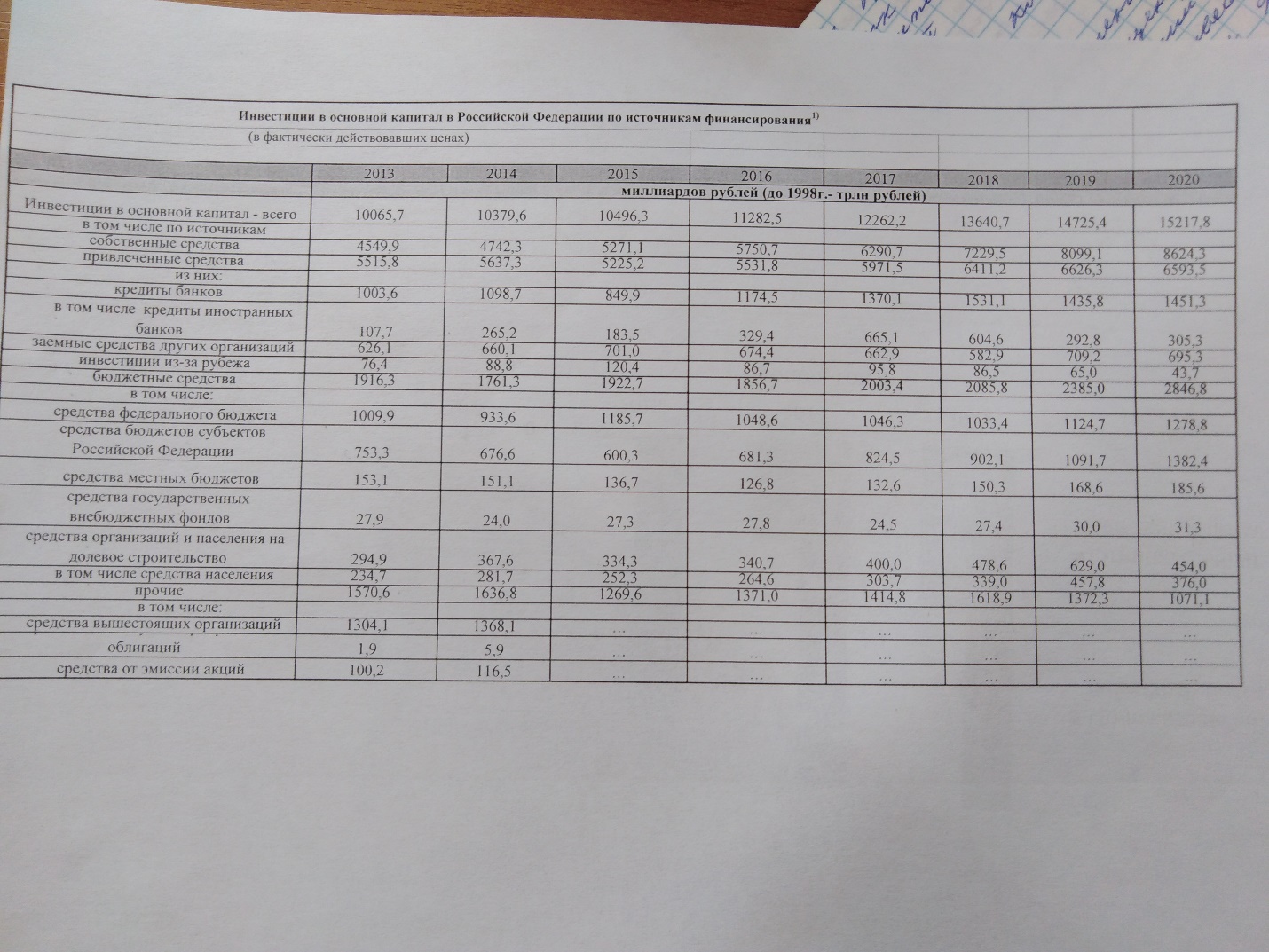 Задание:1 Перенести таблицу в верд в табличный вид2 Создать вторую таблицу (такую же но все данные в процентах)3 Создать третью таблицу темп прироста (тоже в процентах)4 Темп прироста вынести на график (проценты по вертикале, годы по горизонтали)5 Сделать вывод (в каких периодах наблюдаются резкие изменения и что на это повлияло)